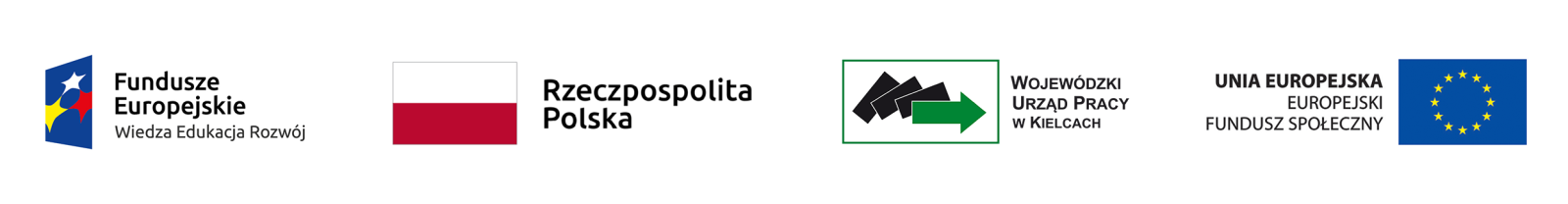 Załącznik Nr 7HARMONOGRAM ZAJĘĆ/za dzień rozpoczęcia szkolenia można przyjąć dowolny dzień tygodnia z wyjątkiem niedziel i świąt/Zgodnie z programem szkolenia pt. …………………………………............................................................................../nazwa szkolenia/ilość godzin ogółem wynosi:……….……………………………………………Data i podpis Wykonawcy lub osoby uprawnionej do reprezentowania WykonawcyLp.Data/dzień tygodniaGodziny zegaroweGodzina zegarowa = 60 minut
 i obejmuje 45 minut zajęć edukacyjnych i 15 minut przerwy.Godziny zegaroweGodzina zegarowa = 60 minut
 i obejmuje 45 minut zajęć edukacyjnych i 15 minut przerwy.Ilość godzinzegarowych/zakres tematycznyLp.Data/dzień tygodniaoddoIlość godzinzegarowych/zakres tematyczny1234567Ogółem liczba godzin kursu wynikająca z programu szkolenia 
do zrealizowania  przez tydzień ( 7 kolejnych dni tygodnia)Ogółem liczba godzin kursu wynikająca z programu szkolenia 
do zrealizowania  przez tydzień ( 7 kolejnych dni tygodnia)Ogółem liczba godzin kursu wynikająca z programu szkolenia 
do zrealizowania  przez tydzień ( 7 kolejnych dni tygodnia)Ogółem liczba godzin kursu wynikająca z programu szkolenia 
do zrealizowania  przez tydzień ( 7 kolejnych dni tygodnia)891011121314Ogółem liczba godzin kursu wynikająca z programu szkolenia 
do zrealizowania  przez tydzień ( 7 kolejnych dni tygodnia)Ogółem liczba godzin kursu wynikająca z programu szkolenia 
do zrealizowania  przez tydzień ( 7 kolejnych dni tygodnia)Ogółem liczba godzin kursu wynikająca z programu szkolenia 
do zrealizowania  przez tydzień ( 7 kolejnych dni tygodnia)Ogółem liczba godzin kursu wynikająca z programu szkolenia 
do zrealizowania  przez tydzień ( 7 kolejnych dni tygodnia)15161718192021Ogółem liczba godzin kursu wynikająca z programu szkolenia 
do zrealizowania  przez tydzień ( 7 kolejnych dni tygodnia)Ogółem liczba godzin kursu wynikająca z programu szkolenia 
do zrealizowania  przez tydzień ( 7 kolejnych dni tygodnia)Ogółem liczba godzin kursu wynikająca z programu szkolenia 
do zrealizowania  przez tydzień ( 7 kolejnych dni tygodnia)Ogółem liczba godzin kursu wynikająca z programu szkolenia 
do zrealizowania  przez tydzień ( 7 kolejnych dni tygodnia)22232425262728Ogółem liczba godzin kursu wynikająca z programu szkolenia 
do zrealizowania  przez tydzień ( 7 kolejnych dni tygodnia)Ogółem liczba godzin kursu wynikająca z programu szkolenia 
do zrealizowania  przez tydzień ( 7 kolejnych dni tygodnia)Ogółem liczba godzin kursu wynikająca z programu szkolenia 
do zrealizowania  przez tydzień ( 7 kolejnych dni tygodnia)Ogółem liczba godzin kursu wynikająca z programu szkolenia 
do zrealizowania  przez tydzień ( 7 kolejnych dni tygodnia)RAZEM- liczba godzinRAZEM- liczba godzinRAZEM- liczba godzinRAZEM- liczba godzin